Western Regional Partnership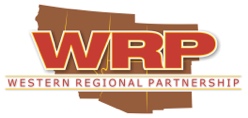 August 2017 UpdatesPer the 2016 WRP Principals’ Meeting, WRP will be compiling and sending out monthly updates on agency efforts relevant to the WRP Mission.  This includes publicly available information from WRP Partners and agency news releases, etc. to assist to create greater awareness of current WRP Partner actions.  If you have any updates you would like to share, please email that information to amyduffy@westernregionalpartnership.org.   In this edition of WRP Monthly updates:WRP UpdatesUpcoming WRP Webinars:September 22nd WRP Energy Committee webinar on the Western Electricity Coordinating Council (WECC) and latest energy trends. This webinar will run from 11am to 12:30 pm Pacific.October 4: WRP Energy Committee webinar to hear from the U.S. Bureau of Ocean Energy Management (BOEM) about current planning and coordination activities for possible future wind development in federal waters in the Pacific.  This webinar will run from 9 am to 10 am Pacific.October 18: WRP MRHSDP&A Committee webinar featuring updates by state aviation directors.  This webinar will run from 1 to 3 pm Pacific.October 20:  WRP Energy Committee webinar on the latest efforts by the Western Interstate Energy Board.  This webinar will run from 10 to 11 am Pacific.Past WRP Webinars (August 2017):WRP MRHSDP&A Committee webinar on strategic airspace. This webinar focused on big-picture strategic view from the FAA, General Aviation and airlines on the future of airspace in the U.S. and, in particular, the western states.  Webinar recording: https://bah16f18.adobeconnect.com/putjx7f0ixeb/WRP MRHSDP&A Committee webinar featuring the National Telecommunications and Information Administration’s (NTIA) Office of Spectrum Management.  This webinar highlighted NTIA’s mission, focus areas and efforts to manage Federal agencies’ use of radio frequency spectrum. Webinar recording: https://bah16f18.adobeconnect.com/pqg3ezlynksz/EnergyFederal Updates DOE Update:Staff Report to the Secretary on Electricity Markets and Reliability Cutting Wind Costs in Half. New breakthroughs could make wind energy fully competitive with the cost of natural gas by 2030. Full article Energy Department Announces $13.4 Million Investment in Community-Based Advanced Transportation ProjectsInside Utah's First Net Zero Community2016 Market Reports Show Continued Wind Energy Growth Nationwide. Energy Department released three wind market reports demonstrating continued growth in wind energy nationwide. The reports cover the following market sectors: land-based utility-scale, offshore, and distributed wind. America's wind industry added more than 8,200 megawatts (MW) of utility-scale wind capacity last year, representing 27% of all energy capacity additions in 2016. Fourteen states now get more than 10% of their electricity from wind. The nation's first offshore wind farm was commissioned in December 2016, and there are 28 more projects in the works. Distributed wind capacity reached 992 MW from 77,000 turbines. For information energy.gov/windreport. Energy Department Reports: Wind Energy Continues Rapid Growth in 2016 Full StoryMajor Funding for Geothermal. More >>Dan Brouillette Sworn in as Deputy Secretary of the United States Department of EnergyDOI UpdateBLM Releases Update to Online Oil and Gas Leasing Nomination System BLM news releaseBLM to Offer 45 Parcels in December Oil and Gas Lease Sale BLM news releaseBLM Proposes to Rescind Rule on Hydraulic Fracturing: BLM News ReleaseEPA Update:EPA planning 'inside the fence' replacement for Clean Power Plan Read the full article hereSenate confirms two energy commission nominees, restoring quorum Read the full article hereState UpdatesCalifornia's goal: an electricity grid moving only clean energyBeyond Rooftops: States Move to Encourage Community SolarTribal UpdatesDOE:DOE Office of Indian Energy Webinar: Fundamentals of Organized Energy Markets for Tribes -  September 27, 2017, 1 p.m. ET.  Tribes interested in selling energy into the wholesale electricity market will see major changes with the advent of independent system operators, regional transmission organizations, and energy imbalance markets. Attendees will learn about power marketing administrations and organized energy markets, as well as how establishments such as the Southwest Power Pool and California Independent System Operator are expanding to create more opportunities for those looking to expand their energy resource options or buy and sell energy resources, especially those on tribal lands. The webinar is free but registration is required. Recordings and slides of past tribal energy webinars are available.Save the Date! November 13–17: 2017 Office of Indian Energy Program Review in Denver, Colorado. Additional details will be available later this month. For information on past reviews, see the Program Review web page.RegionalWECC’s System Adequacy Planning Department has posted version 2.0 of the 2026 Common Case on the WECC web site in the Production Cost Model accordion folder.  The release package includes the revised data set, draft release notes and a listing of changes from the previous version.Xcel Energy's New Wind Farm Expected to Provide 600 Jobs in New Mexico
Xcel Energy officials recently announced that the company's $865 million Sagamore Wind Project in Roosevelt County, New Mexico, is expected to provide 600 total jobs in the state. Xcel plans to invest $1.5 billion over the next 3 years in Texas and New Mexico to support long-term growth in the area. The second project will be located in Hale County, Texas. Xcel is waiting for regulatory approval on both projects.The future of the robust U.S. wind market is uncertain as subsidies and mandates end Read the full article hereCities push for 100 percent renewable electricity--whether the goal can be met still debatable Read the full article hereAWEA Publishes Second-Quarter Market Report: U.S. Wind Industry Second Quarter 2017 Market Report$2 billion energy project hits local snagCommissioners reserve action on resolution supporting SunZiaCorporate power purchase agreements are rapidly growing Read the full article hereNatural ResourcesFederal UpdatesDOI UpdateBureau of Reclamation Launches New Basin Studies in New Mexico and ArizonaReclamation proposes $186 thousand grant for California’s red-legged frog, tiger salamander recoveryBureau of Reclamation Announces Nearly $21 Million to 43 Projects for Water Delivery Improvements Across Western United StatesSecretary Zinke Sends Monument Report to the White House. DOI news releaseDeputy Secretary Bernhardt Announces $25.6 Million in Historic Preservation Grants to States and to Tribes. DOI news releaseSecretary Zinke Announces No Changes to Sand to Snow National Monument in California. DOI news releaseDeputy Secretary Bernhardt Announces More Than $52 Million in Federal Funding To Bolster Tribal, State Wildlife Conservation Projects. DOI news releaseSecretary Zinke Expands Hunting and Fishing Opportunities at 10 National Wildlife Refuges. DOI news releaseInterior Repeals Defective Federal Mineral Valuation Rule. DOI news releaseSecretary of the Interior Ryan Zinke Statement on Sage Grouse Report. DOI news releaseInterior Announces Revised Strategy, Policies to More Effectively Reduce Fractionation of Tribal Lands. DOI news releaseInterior Secretary Zinke Applauds Confirmation of David Bernhardt as Deputy Secretary of the Interior. DOI news releaseInvasive grasses choking desert tortoise. USFWS Pacific Southwest Region websiteSecretary of the Interior Ryan Zinke Statement on Sage Grouse Report. DOI News Release82 FR 35986 - Lost Hills Solar Project, Kern County, California; Draft Environmental Assessment and Draft... [PDF 108 KB]USDA Update: Secretary Perdue Announces Tony Tooke as New Forest Service ChiefOther Federal Updates:OMB Steers Agency R&D Budgets Toward Security, 'Energy Dominance' Infrastructure-Related:Presidential Executive Order on Establishing Discipline and Accountability in the Environmental Review and Permitting Process for Infrastructure Secretary Chao Joins President Trump At Signing Of New Executive Order That Will Reform Infrastructure Permitting Process  U.S. Driving Increases for Sixth Straight Year, New Federal Data Show, 8/29/2017EPA and the Army Seek Input in the Review of the Waters of the U.S. RuleState Updates AZGFD submits comments on federal draft Mexican wolf recovery plan. New California law gives air quality officials the power to quickly shut down pollutersNevada forestry officials issue pest alert for white satin moth infestation [Carson Now]Gov. Herbert statement on monument report to the White HouseRegional UpdatesWAFWA: ON THE HORIZON- Issue 7-August 2017Next Gen Sagebrush Restoration Framework. More hereSeptember 21: The Salmonid Population Viability Project: Developing decision-support tools to improve at-risk trout population managementRegister for the webinarNEW Science to Solutions: Grazing Management In PerspectiveNew Framework Helps Plan Next Generation Of Sagebrush RestorationSagebrush Bulletin BoardApply for the SFI Conservation and Community Partnerships Grant Program [SFIProgram.org]WGALETTER: Western Govs support responsible use of enhanced oil recovery using CO2Update: National Forest & Rangeland Management Work on the National Forest and Rangeland Management Initiative of Montana Governor Steve Bullock is ramping up for its second year. Learn how the initiative will advance the work accomplished during the first year by reading the report and watching the video.Military Readiness, Homeland Security, Disaster Preparedness and AviationMilitary ReadinessLink to NJMAC Presentations and Other Info - 17 August 2017, Carson City: http://clearinghouse.nv.gov/public/JMAC/20170817/ for all of the presentations, Attendee list, and an additional .pdf on the Nevada Legislative process/how it relates to the military.DOD Update:DoD Announces Elevation of U.S. Cyber Command to a Unified Combatant CommandCoconino County awards contract for land-use studyDoD’s Innovation Initiative Remains Top Priority, Mattis SaysDoD Cracks Down on Use of Drones Over InstallationsDoD Restructures Acquisition, Technology Office to Improve Military Lethality, SpeedLucian Niemeyer Confirmed as Assistant Secretary of Defense for Energy, Installations and Environment. Mr. Niemeyer was nominated for the office by President Trump on June 7, 2017. According to the White House press release, his prior experience includes serving as a professional staff member on the U.S. Senate Committee on Armed Services, where he managed the military installations portfolio, provided oversight of Federal energy and environmental programs, and recommended authorization of military facility construction, repairs, and modernization. Additionally, he is a retired Lieutenant Colonel from the Virginia Air National Guard. As the new ASD(EI&E), Mr. Niemeyer will oversee the Basing Directorate and REPI Program.Some Top Pentagon Jobs Get Filled. The Senate recently confirmed eight nominees, most notably Richard Spencer (Navy secretary) and Ellen Lord (undersecretary for acquisition, technology and logistics). Matthew Donovan (Air Force undersecretary), Ryan McCarthy (Army undersecretary), Robert Hood (assistant secretary for legislative affairs), Robert Daigle (director of Cost Assessment and Program Evaluation), Lucian Niemeyer (assistant secretary of Defense for energy, installations and environment) and Elaine McCusker (deputy comptroller).Four Trump Pentagon picks breeze through confirmation hearingNew Deputy Defense Secretary Has a Full Plate. He's only been in the Pentagon for two weeks, but Patrick Shanahan has been a busy guy. Among the items that have moved across his desk is a new 31-page report that details how the Defense Department will restructure its acquisition and chief management officer organizations following a Congressional overhaul. Incoming Pentagon Appointee Strongly Supports Base Realignment and ClosureREPI Deputy Program Director Ryan Orndorff Transition to DoD Natural Resources Program Director. In his new role, Ryan will join the DoD Natural Resources Program, assuming management responsibilities for the Legacy Program and DoD’s participation in the Cooperative Ecosystem Studies Units (CESU) Network.  Ryan will continue to work closely with the REPI Office on natural resource-related issues and remain involved in the regional partnerships.Opposing Views: Debating The F-35’s Strengths And WeaknessesStaffing questions permeate AT&L restructureREPI Office Update:Under Secretary of Defense for AT&L, Ms. Ellen M. Lord, recently responded on behalf of DoD to a request for information from Representative Paul Cook’s office related to the implementation of REPI at MCAGCC Twentynine Palms. The REPI Office worked in close coordination with the Navy to craft the response clarifying the REPI Program’s role in addressing encroachment on DoD’s training and installations and ranges to maintain mission-ready training, testing, and operational capabilities.REPI Office Participating in This Year’s Land Trust Alliance Rally:  http://alliancerally.org/Past Webinar: Leveraging GIS to Define and Make Progress Toward Your Desired End State
Please click here to watch a recording of the webinar. Upcoming: November 8, 2017 – Stakeholder Engagement 101: Building and Expanding Your REPI Partnership:  https://bah16f18.adobeconnect.com/r6474xnn5nx/Air Force Update:Air Force welcomes new undersecretaryAir Force set to activate its first fully combat capable F-35 squadronWe Don’t Need a ‘Space Corps’The Future of the Air Force: Available for DownloadLuke graduates first F-35A initial qualification course Air Force graduates first female enlisted pilotAir Force to radically reduce instructionsAir Force senior leaders unveil new prioritiesArmy Update:The Army's Space Force Has Doubled in Six Years, and Demand Is Still Going Up The US Army is developing autonomous armored vehiclesThe US Army’s Next Big 5 Must Be Capabilities, Not New PlatformsArmy gets a new, long-awaited CIOMcCarthy confirmed as under secretary of the ArmyNavy Update:Spencer is Sworn in as the 76th Secretary of the Navy  USMC Update: Marines look to next-gen aircraft for future unmanned operationsTwentynine Palms Temporary Special Use Airspace for LSE-17.  The FAA has approved Temporary Special Use Airspace (SUA) in support of Large-Scale Exercise 17 (LSE-17) to take place at the Marine Corps Air Ground Combat Center (MCAGCC) in August 2017. Please visit the link to an article about the Temporary SUA at the Combat Center at https://www.dvidshub.net/news/243784/combat-center-utilize-tsua-during-lse-17. Additionally, please visit the FAA's link to the Notice to Airmen Publication at http://www.faa.gov/air_traffic/publications/notices/media/6_22_17_ntap.pdf Review Part 4, Section 2, Special Military Operations. For current information on the airspace establishment project, and further details on the Temporary SUA in support of LSE-17, please visit http://www.29palms.marines.mil/Staff/G5-Government-and-External-Affairs/Airspace/Homeland Security/Disaster PreparednessWildfires: Know Before You GoCurrent fire restrictions on public lands → on.doi.gov/2qcKS8pCal OES California wildland fire map via Esri → arcg.is/2tj6L7lWildland fire information via InciWeb → bit.ly/2siVOlOWildland fire information via CAL FIRE → bit.ly/2tqv43iDefensible space information → bit.ly/2sobgZiSignificant Steps towards More Prescribed Fire in California – Info hereDeadline Looms for Nation's Broadband Network for First Responders Hazard Mitigation Assistance Grant Application Period Now Open. Beginning on August 14, the open application period began for two competitive Hazard Mitigation Assistance grant programs. Eligible applicants including territories, federally-recognized tribes, states and local governments may apply for the Fiscal Year (FY) 2017 Flood Mitigation Assistance (FMA) and Pre-Disaster Mitigation (PDM) grants at https://portal.fema.gov through 3:00 p.m. Eastern Daylight Time (EDT) on November 14, 2017Cybersecurity:Trump Order Elevates Cyber Command Report: Government Cybersecurity Lags Behind Restaurants, Retail Outlets Which Cyberattacks Should the United States Deter, and How? The Great Cybersecurity Bake Off: The Necessary Ingredients  The Great Cybersecurity Bake Off: Mastering the Recipe AviationFAA Update:Time running out for FAA reauthorizationFAA Administrator Huerta Dedicates New Taos Runway. State Aviation JournalFAA's GA safety reorganization takes effectU.S. Department of Transportation Announces $162.4 Million in Infrastructure Grants to 72 Airports in 31 States (08/14/2017)FAA Awards $282.6M in Infrastructure Grants to 67 AirportsU.S. DOT Announces $167.6 Million in Infrastructure Grants to 64 Airports in 30 States. Read more: State Aviation Journal Drones:Look for Military Drones to Begin Replacing Police Helicopters by 2025 States use legislation to address issue of shooting down drones New policy: Military bases can shoot down trespassing dronesWant To Fly A Drone Over A Wildfire? Don’t. [Colorado Public Radio]Report: Pilotless planes could be possible by 2025Trump administration launches review of drone export regulationsThese Birds' Molting Patterns Might Change How Government Uses Drones Federal Spending on Drones Goes Under the Sea FrequencyNTIA:Spectrum Compendium Datasets and Archived Band ReportsFederal Government Spectrum CompendiumEnforcement Subcommittee ReportDraft 5G Subcommittee ReportIdentifying Key Characteristics of Bands for Commercial Deployments and Applications Subcommittee Report5G Subcommittee PresentationSpectrum Efficiency Subcommittee ReportWRC-19 Contacts and Meeting Dates08/15/2017 CSMAC Meeting08/15/2017 CSMAC Meeting Webcast ArchiveFCC to Spend Billions to Bring the Broadband to Rural America Breakthrough could make quantum data transmission a realityGIS InformationNavigating the Data Basin Platform: A Guided Tour. September 21, 10 AM PST Read more. MiscellaneousNew Mexico a National Leader in Economic GrowthNV Gov Sandoval Gets Innovative Sandoval’s initiative (Ahead of the Curve: Innovation Governors) will focus on the many ways that so-called “disruptive technologies” are impacting how business is being done in the energy and transportation sectors, and “the policy and regulatory frameworks” in which companies in those sectors operate. Download WGA's new policy tool WGA's convenient new overview of our policy resolutions offers summaries of each and hyperlinks to the complete language. Download now 